附件一关于开展北京师范大学2022-2023学年“优秀研究生会”评比的通知各院（系）研究生会：为切实提升我校研究生会工作质量，不断提升研究生会同学满意度、大局贡献度、社会认可度，根据学校总体工作安排，校研究生会决定开展2022-2023学年“优秀研究生会”评比工作，现将具体事宜通知如下：一、指导思想本次考评坚持以习近平新时代中国特色社会主义思想为指导，深入学习宣传贯彻党的二十大精神，积极落实《关于巩固高校学生会（研究生会）改革成果的若干措施》精神，结合中共北京师范大学委员会印发的《关于推动学生会（研究生会）深化改革的实施意见》文件要求，面向各院（系）研究生会开展“优秀研究生会”评比工作。二、评比要求（一）评比原则本次评比坚持公平、公正、公开的原则，坚持科学制定方案，坚持民主评比。（二）评比时间范围2022年9月1日-2023年8月31日三、评比内容 评比总分由三部分构成：（1）参评材料得分（60%），包括《北京师范大学2022-2023学年“优秀研究生会”评比登记表》（附件1）和支撑材料；（2）现场答辩得分（40%）；（3）指标加分项得分（在前两项得分之和的基础上直接累加，具体参见附件3）。四、评比程序（一）材料筹备11月1日-11月7日，各院（系）研究生会填写《北京师范大学2022-2023学年“优秀研究生会”评比登记表》（附件1），计算自评分数并填写、准备支撑材料。（二）提交参评材料、抽取答辩顺序1.电子材料提交阶段11月7日（星期二）10:00前，各院(系)研究生会须将《北京师范大学2022-2023学年“优秀研究生会”评比登记表》及支撑材料电子版整合为压缩包，命名：XX院（系）“优秀研究生会”评比材料，发送至校研究生会邮箱：5248yanjiusheng@bnu.edu.cn。2.纸质材料提交阶段11月7日（星期二）14:00-16:00，各院（系）研究生会须将《北京师范大学2022-2023学年“优秀研究生会”评比登记表》及支撑材料纸质版（各一份）交至校研究生会办公室（学16楼南侧一层108办公室）。提交材料时将一并抽取各院（系）现场答辩顺序，由工作人员记录抽取结果。（三）“优秀研究生会”奖项材料评审分数公示“优秀研究生会”材料评审分数及指标加分项分数将于11月9日（星期四）发送到各院（系）研究生会执行主席邮箱。（四）“优秀研究生会”奖项答辩1.时间11月12日（星期日）14:00—17:002.地点教九楼502教室3.答辩评分说明各院（系）研究生会执行主席进行现场答辩，由答辩评审委员会进行评分。答辩评审委员会由校研究生会主席团成员及各院（系）研究生会执行主席组成。答辩结束后，工作人员会将答辩评审委员会所有委员的分数相加并取均值，得到现场答辩最终分数。4.答辩安排（1）答辩材料提交11月11日（星期六）12:00前，各院（系）研究生会须将PPT、视频等演示材料及其PDF版本发送至校研究生会邮箱：5248yanjiusheng@bnu.edu.cn。注：材料一旦提交则不允许修改，请确认无误后再提交，同时考虑到设备问题，请尽量减少演示材料中复杂动画效果的使用。（2）现场答辩各院（系）研究生会答辩人员须提前30分钟到达现场，按照抽取的答辩顺序就坐准备；答辩流程设陈述、答辩环节，陈述时间控制在4分钟以内，陈述结束时会有响铃提示。工作人员将于结束前30秒时进行举牌示意，超时将酌情扣分。答辩评审委员会将根据答辩情况对各院（系）研究生会进行评分。（五）结果公布现场答辩结束后，工作人员进行分数统计，确定北京师范大学2022-2023学年“优秀研究生会”名单，并与“改革先锋奖”“特色工作奖”奖项一同公布。联系人：王龙韵联系电话：13942605287附件1：《北京师范大学2022-2023学年“优秀研究生会”评比登记表》附件2：支撑材料模板附件3：《北京师范大学2022-2023学年“优秀研究生会”评比细则》北京师范大学研究生会二〇二三年十一月一日附件1北京师范大学2022-2023学年“优秀研究生会”评比登记表附件2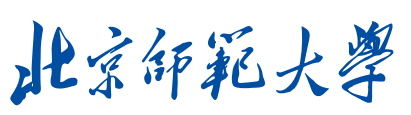 2022-2023学年XX院（系）“优秀研究生会”评比支撑材料院（系）团组织盖章年   月   日目 录一、院系研究生会基本情况	1（一）研究生会简介	1（二）组织架构	1（三）人员情况	1二、思想引领	1（一）组织理论学习	11.理论学习宣传活动	12.实践调研活动	1………………三、组织建设	1四、活动开展	1五、媒体宣传活动	1六、院（系）合作	1院（系）研究生会基本情况 【第一层标题用3号黑体】研究生会简介 【第二层用3号楷体GB2312加粗】XX院（系）研究生会(以下简称本会)是接受XX院（系）党委领导和学校团委、上级学联指导的研究生组织。本会在严格遵守国家宪法和有关法律、坚决维护校规校纪和本会章程的前提下合理有序开展工作。......【正文用宋体小四，行间距统一设定为20磅】（二）组织架构（三）人员情况二、思想引领（一）组织理论学习1.理论学习宣传活动 【第三层及以下均用4号仿宋GB2312加粗】（1）2022年10月16日于电子楼阶梯教室组织研究生会学生骨干收看党的二十大会议直播。为积极学习、大力宣传、深入贯彻、坚决落实党的二十大会议精神，校团委专兼职团干部、校院两级学生会、研究生会学生骨干于10月16日10时在电子楼阶梯教室共同收看大会直播。在收看过程中，参加活动代表们认真学习报告全文，分享交流感受。……【图片大小适中且居中】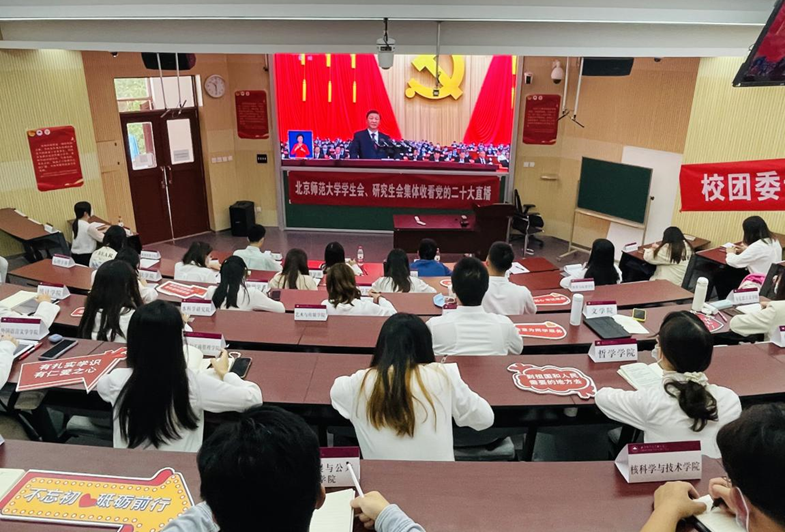 （2）……（3）……2.实践调研活动（1）20XX年X月X日于XX地点开展XX活动。示例：今年是全面贯彻落实党的二十大精神的开局之年。全国“两会”胜利召开，把党的主张和人民意愿凝聚为国家意志，通过法定程序把党的二十大作出的决策部署转化为全国人民的实际行动，这对贯彻落实习近平新时代中国特色社会主义思想和党的二十大精神，动员全党全国各族人民为全面建设社会主义现代化国家、全面推进中华民族伟大复兴而团结奋斗，具有十分重要的意义。（示例图片）【统一页面格式为上边距25mm，下边距25mm，左边距28mm，右边距26mm】附件3北京师范大学2022-2023学年“优秀研究生会”评比细则第一章 	总 则第一条 为深入贯彻习近平总书记关于青年工作和共青团工作的重要思想，全面落实党的二十大、全国学联二十七大、共青团北京师范大学第十四次代表大会、北京师范大学第二十三次研究生代表大会会议精神，切实促进和加强各院（系）研究生会建设，提高研究生会工作的质量，推进研究生会工作适应新发展阶段的目标要求，依据《学联学生会组织改革方案》《关于学联学生会工作人员改进作风服务同学的若干规定》《加强和改进新时代学联学生会工作实施方案》《关于巩固高校学生会（研究生会）改革成果的若干措施》及中共北京师范大学委员会印发的《关于推动学生会（研究生会）深化改革的实施意见》等文件精神，北京师范大学研究生会特制定本评比细则，以评促建，以评促改，调动各院（系）研究生会的积极性和创造性，更好地服务广大研究生同学成长成才。第二条 评比由北京师范大学研究生会组织，以公平、公正、公开、民主为原则。第二章  评比表彰方案第三条 在全校范围内评比表彰优秀院（系）研究生会。第四条 评比时间为每学年秋季学期，具体方案由校研究生会确定。第三章	评比方法第五条 北京师范大学各院（系）研究生会，均须逐年参评。第六条 评审委员会构成：校研究生会主席团成员与各院（系）研究生会执行主席。第七条 评比结果：考核评比总分排名前十的院（系）研究生会被评为“优秀研究生会”。第八条 评分内容及细则：各院（系）研究生会的评比总分由三部分构成，即：参评材料（包括《北京师范大学2022-2023学年“优秀研究生会”评比登记表》和支撑材料）得分（60%）、现场答辩得分（40%）、指标加分项得分（在前两项得分之和的基础上直接累加）。参评材料得分：各院（系）研究生会应在答辩评比前将评比材料（一式一份）交至校研究生会办公室（具体时间和方式参见评比通知），参评材料中的支撑材料包括但不限于以下内容：年度工作简介（包括研究生会简介、开展的传统工作、创新工作）、组织制度建设（组织改革情况、详细机构设置、换届竞聘材料等组织制度）、自主活动开展情况（活动的类型、流程、效果等）、配合校研究生会工作情况（落实通知、开展配套活动、遵守活动秩序等）、自评表。（二）现场答辩得分：答辩分数由现场陈述情况、团队精神风貌、时间把控合理三部分构成。（三）指标加分项，包含以下情形：1.按时参加2022-2023年度主席论坛与权益工作联席会，每参加一次加0.5分，缺席一次扣0.2分；2.积极配合校研究生会“职在必得”就业系列活动，参与申报的院（系）加0.5分；3.向校研究生会推荐的“Hi Dreams校园梦想孵化计划”项目（最终立项成功），每个独立报送的项目加0.2分（组合报送的分别加0.1分）；4.向校研究生会推荐的新年晚会节目，每个独立报送的节目加0.2分（组合报送的分别加0.1分）；向校研究生会推荐大型活动（新年晚会、研究生歌手大赛、辩论赛）的主持人、评委及大众评审，所在院（系）研究生会加0.1分；主持人、评委及大众评审被正式录用的，其所在院（系）研究生会按照录用人数每人加0.2分；5.积极配合校研会举办“学思长廊”主题外场活动，参与的院（系）研究生会加1分；6.参与校研究生会举办的辩论赛、未来教师素质大赛、足球联赛、篮球联赛的院（系）研究生会加0.5分，未参加的不加分；7.向校研究生会“北京师范大学研究生会”微信公众平台报送并采用的稿件数量，每篇稿件加0.1分，最高不超过1分。转载校研究生会推文，每篇转载加0.1分，总加分不超1分。第九条 评比流程：1.各院（系）研究生会提交材料后，校研究生会将举办“优秀研究生会”现场答辩。2.评比会上，各院（系）研究生会将按照抽签的顺序进行陈述答辩，形式不限。3.答辩流程设陈述、答辩环节，陈述时间控制在4分钟以内，在3分30秒以及4分钟时，工作人员将进行提示，超时将酌情扣分。4.答辩评审委员会将根据答辩情况对各院（系）研究生会进行评分。5.答辩结束后，工作人员进行分数统计，确定获奖名单并进行表彰。第四章 附 则第十条 本条例由校研究生会负责解释。第十一条 本条例自公布之日起施行。北京师范大学研究生会二〇二三年十一月一日院（系）研究生会全称院（系）研究生会全称院（系）研究生会全称院（系）研究生会全称组织建设组织建设组织建设组织建设组织建设组织建设组织建设组织建设组织建设组织建设最近一次换届时间最近一次换届时间最近一次换届时间最近一次换届时间本届任期本届任期本届任期年   月  ——   年   月年   月  ——   年   月指导老师指导老师指导老师指导老师秘书长秘书长秘书长本届目前机构设置职位职位职位姓名年级年级硕/博政治面貌分工/职责本届目前机构设置主席团本届目前机构设置主席团本届目前机构设置主席团本届目前机构设置各部门负责人本届目前机构设置各部门负责人本届目前机构设置各部门负责人本届目前机构设置各部门负责人本届目前机构设置各部门负责人本届目前机构设置各部门负责人品牌活动品牌活动品牌活动品牌活动品牌活动品牌活动品牌活动品牌活动品牌活动品牌活动活动名称活动名称活动名称活动类型（线上/线下）活动时间参与人数活动群体活动群体活动效果是否跨院系2022-2023学年（2022.9.1—2023.8.31）研究生会工作情况2022-2023学年（2022.9.1—2023.8.31）研究生会工作情况年度工作简介（包括研究生会简介、开展的传统工作和创新工作简介，150字以内）组织制度建设（详细机构设置、换届竞聘情况简介等、过去一年各级例会召开次数及主要议题，150字以内）自主活动开展情况（活动的类型、流程、效果，配合校研究生会工作情况及品牌活动开展经验，150字以内）配合校研究生会工作（落实通知、开展配套活动、遵守活动秩序等，150字以内）考核类别考核要点评分项评分指标思想引领(10分)组织理论学习（7分）积极开展理论宣传学习活动，形式新颖，内容充实，能够调动研究生积极性，引导坚定信念跟党走。每开展一场理论宣传学习活动加0.4分，满分2分。思想引领(10分)组织理论学习（7分）积极开展实践调研活动，实地走访、参观、调研红色老区、党史展览等，切实提升研究生思想道德修养和思想理论水平。每开展一次实践调研活动加0.5分，满分1分。思想引领(10分)组织理论学习（7分）聚焦重大时间节点和社会热点问题开展思想引领工作，积极配合学校各类思政教育活动的开展和进行，组织专题学习活动。如党的二十大学习活动等，每次加1分，满分4分。思想引领(10分)发挥榜样作用（1分）树立先进典型，通过学习会、宣传报道等形式宣传社会人士、教职工、研究生个人或集体等先进事迹。每次加0.2分，满分1分。思想引领(10分)线上思想宣传（2分）通过公众号等平台发出思想引领文章、资讯、心得等思想引领材料，推动习近平新时代中国特色社会主义思想入脑、入心、入行。每篇加0.2分，满分2分。组织建设(25分)工作制度完善（3分）工作制度健全，形成工作手册等书面制度材料。加0.6分。组织建设(25分)工作制度完善（3分）工作思路明确，完成年度工作总结，并做好次年工作计划。加1分。组织建设(25分)工作制度完善（3分）聚焦主责主业，坚持全心全意服务同学，未承担宿舍管理、文明纠察、安全保卫等行政职能。加0.6分组织建设(25分)工作制度完善（3分）活动开展规范，有策划，有总结，相关材料有据可查、细致详实。加0.4分。组织建设(25分)工作制度完善（3分）按时召开例会，会议有专人记录，会议记录规范、完整。加0.4分。组织建设(25分)纪律制度严格（1分）坚持从严治会，根据《学生会、研究生会干部自律公约》倡议，制定完备的工作纪律要求，不存在功利化、庸俗化、“小官僚”等问题。加1分。组织建设(25分)人事制度科学（3分）研究生会招新、成员考核及换届制度完善，对成员人事资料进行归档整理。加0.5分。组织建设(25分)人事制度科学（3分）研究生会主席团候选人和工作人员应当由班级团支部推荐，经院（系）团组织同意，由院（系）党组织确定。加0.7分。组织建设(25分)人事制度科学（3分）重视学生骨干队伍建设，定期开展业务能力、思想理论学习培训，注重综合素质提升。每开展一次培训加0.3分，满分1.2分。组织建设(25分)人事制度科学（3分）重视研究生会团队建设，定期开展研究生会内部凝聚力建设活动，团结紧密研究生会全体成员。每开展一次活动加0.2分，满分0.4分。组织建设(25分)人事制度科学（3分）研究生会退出制度完善，流程规范科学，相关材料有据可查。加0.2分。组织建设(25分)考评制度完备（2分）研究生会建立专门、完备、合理的成员考核及述职评议制度并定期执行。开展评议考核工作并提交支撑材料加0.8分，提交制度文件加0.2分，共计1分。组织建设(25分)考评制度完备（2分）形成服务和贡献为导向的激励机制，以考评情况为参考依据，定期组织研究生会内部评优表彰。加0.5分。组织建设(25分)考评制度完备（2分）考评结果纳入换届选举参考依据。加0.5分。组织建设(25分)权益制度健全（2分）研究生会与广大同学沟通密切，建立了院（系）-班两级权益工作联系群，能够及时了解同学需求。加1分。组织建设(25分)权益制度健全（2分）与学校各职能部门、学院、校研究生会等，保持紧密联络，积极反馈并配合相关部门解决问题。加0.5分组织建设(25分)权益制度健全（2分）及时向同学反馈权益工作开展情况，切实满足同学需要，解决同学问题，并有相应工作记录。加0.5分组织建设(25分)部门设置合理（3分）研究生会按照“按需设置、合理优化、精简高效”的原则设置部门，总数不超过6个。加1分。组织建设(25分)部门设置合理（3分）工作机构架构为“主席团+工作部门”模式。加1分。组织建设(25分)部门设置合理（3分）主席团集体负责研究生会重大事项，不设主席、副主席，设执行主席。加0.7分。组织建设(25分)部门设置合理（3分）未在工作部门以上或以下设置常设层级，组织职能健全，有相应指导老师。加0.3分。组织建设(25分)代表大会规范（5.5分）每年定期召开一次研究生代表大会，并将选举结果及时向校研究生会备案。加2分。组织建设(25分)代表大会规范（5.5分）代表产生流程规范，代表名额一般不低于所联系学生人数的1%,名额分配要覆盖各个专业、年级。加1分。组织建设(25分)代表大会规范（5.5分）研究生代表大会相关文件、材料齐全，内容规范。加0.7分组织建设(25分)代表大会规范（5.5分）章程内容详实，符合《普通高等学校学生会（研究生会）章程制定办法》要求。加0.8分组织建设(25分)代表大会规范（5.5分）严格选举流程和条件，研究生会主席团需由研究生代表大会选举产生，主席团候选人要具有代表性，应当从研究生会工作人员和各领域优秀学生典型中产生。加1分。组织建设(25分)坚持党的领导、团的指导（2分）院（系）团委定期向党委汇报研究生会工作，坚决落实党委有关要求。加1分。组织建设(25分)坚持党的领导、团的指导（2分）设置1名专职团干部指导研究生会。加1分。组织建设(25分)人员组成合理（3.5分）研究生会主席团成员不超过3人加1分。组织建设(25分)人员组成合理（3.5分）人员精简，研究生会工作人员总数不超30人。加1.5分。组织建设(25分)人员组成合理（3.5分）研究生会工作人员为共产党员或共青团员，理想信念坚定，热爱和拥护中国共产党，具有较强服务意识。加0.5分。组织建设(25分)人员组成合理（3.5分）研究生会工作人员学有余力、学业优良，学习成绩综合排名在本专业前列，且无课业不及格情况，能够平衡好学业、实习和学生工作。加0.5分。活动开展（37分）丰富性（10分）学年内举办活动的种类是否丰富多样，各种类中的活动形式是否丰富多样。学年内举办活动的具体类别在6类以上（8-10分）活动开展（37分）丰富性（10分）学年内举办活动的种类是否丰富多样，各种类中的活动形式是否丰富多样。学年内举办活动的具体类别在3—5类（5-7分）活动开展（37分）丰富性（10分）学年内举办活动的种类是否丰富多样，各种类中的活动形式是否丰富多样。学年内举办活动的具体类别在2类及以下（1-4分）活动开展（37分）创意性（10分）从学年内举办的活动中选择三项项目（鼓励从三大类别中各选一项），区别于往年品牌活动，组织推出类型、形式新颖的项目。2项以上（含2项）活动创意性强，形式新颖，活动价值高（8-10分）活动开展（37分）创意性（10分）从学年内举办的活动中选择三项项目（鼓励从三大类别中各选一项），区别于往年品牌活动，组织推出类型、形式新颖的项目。2项以下活动创意性强，形式新颖，活动价值高（5-7分）活动开展（37分）创意性（10分）从学年内举办的活动中选择三项项目（鼓励从三大类别中各选一项），区别于往年品牌活动，组织推出类型、形式新颖的项目。各项活动创意性一般，形式新颖度不高，活动价值一般（1-4分）活动开展（37分）影响力（7分）从学年内举办的活动中选择三项项目（鼓励从三大类别中各选一项），举办的活动在一定范围内具有影响力，对学生学习、生活等方面产生积极影响。活动的参与人数（不含工作人员）超过院系研究生总人数的50%的每一项活动加1分，满分2分。活动开展（37分）影响力（7分）从学年内举办的活动中选择三项项目（鼓励从三大类别中各选一项），举办的活动在一定范围内具有影响力，对学生学习、生活等方面产生积极影响。活动被校级以上媒体转发转载的每一项活动加2分；被校级媒体转发转载的每一项活动加1分，满分5分。活动开展（37分）规范性（5分）学年内举办的活动是否有相应专职工作部门负责；是否有具体的活动策划书。有相应专职工作部门负责（2分），无专职工作部门负责（0分）。活动开展（37分）规范性（5分）学年内举办的活动是否有相应专职工作部门负责；是否有具体的活动策划书。每一项有详细活动策划书的活动加0.5分，满分3分。活动开展（37分）品牌性（5分）学年内举办的活动是否有两届及以上届次的品牌活动。有举办过品牌活动（5分）活动开展（37分）品牌性（5分）学年内举办的活动是否有两届及以上届次的品牌活动。没有举办过品牌活动（0分）媒体宣传工作（18分）线上宣传（13分）原创推文推送（不包括活动预告、总结等），每篇0.5分，上限8分。原创推文推送（不包括活动预告、总结等），每篇0.5分，上限8分。媒体宣传工作（18分）线上宣传（13分）原创推文推送、新媒体作品被校级媒体（如北京师范大学、青春北师、北京师范大学研究生会等）转发转载，每篇0.5分，上限3分；被省级或省级以上媒体转发转载，每篇1分，上限2分。原创推文推送、新媒体作品被校级媒体（如北京师范大学、青春北师、北京师范大学研究生会等）转发转载，每篇0.5分，上限3分；被省级或省级以上媒体转发转载，每篇1分，上限2分。媒体宣传工作（18分）线下宣传（2分）海报、横幅、喷绘、KT板、宣传单（册）等宣传材料，以活动为单位，每个活动每类材料加0.2分，上限2分。海报、横幅、喷绘、KT板、宣传单（册）等宣传材料，以活动为单位，每个活动每类材料加0.2分，上限2分。媒体宣传工作（18分）宣传产出（3分）产出新媒体作品，如视频、文创、表情包等，每类加0.5分，上限3分。产出新媒体作品，如视频、文创、表情包等，每类加0.5分，上限3分。院（系）校合作（10分）院（系）院、院校联动（7分）积极参加其他院（系）研会活动，每项活动加0.5分，上限2分。积极参加其他院（系）研会活动，每项活动加0.5分，上限2分。院（系）校合作（10分）院（系）院、院校联动（7分）与校内其他学院（系）研究生会联合开展活动，每项活动加1分，上限3分。与校内其他学院（系）研究生会联合开展活动，每项活动加1分，上限3分。院（系）校合作（10分）院（系）院、院校联动（7分）与校研究生会联合主办活动，每项活动1分，上限2分。与校研究生会联合主办活动，每项活动1分，上限2分。院（系）校合作（10分）校际联动（3分）与其他高校联合主办活动，每个活动加0.5分，上限2分。与其他高校联合主办活动，每个活动加0.5分，上限2分。院（系）校合作（10分）校际联动（3分）院（系）研究生会举办非合办活动，并邀请其他高校教师或学生参加，每个活动加0.5分，上限1分。院（系）研究生会举办非合办活动，并邀请其他高校教师或学生参加，每个活动加0.5分，上限1分。考核类别考核要点评分项评分要点现场答辩情况（100分）现场陈述情况（50分）答辩材料准备（25分）PPT、视频等演示材料制作精美，结构完整、内容充实。现场答辩情况（100分）现场陈述情况（50分）答辩过程完整（25分）答辩人讲解逻辑清晰，整体展示流畅。现场答辩情况（100分）团队精神风貌（40分）规范仪表着装（20分）答辩人仪态庄重得体，着装得体，精神风貌良好。现场答辩情况（100分）团队精神风貌（40分）尊重评比规则（20分）遵守现场秩序，认真观看展示，履行评审职责。现场答辩情况（100分）时间把控合理（10分）遵守答辩时间（10分）未发生超时现象